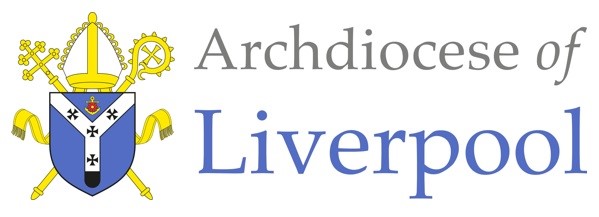 St Wilfrid’s Catholic Primary School Relationship, Sex and Health Education Policy (RSHE)2020‘Living the Gospel in the Spirit of Love and Respect’Rationale‘I HAVE COME THAT YOU MIGHT HAVE LIFE AND HAVE IT TO THE FULL’(Jn.10.10) We are involved in Relationship, Sex and Education (RSE) precisely because of our Christian beliefs about God and about the human person. The belief in the unique dignity of the human person made in the image and likeness of God underpins the approach to all education in a Catholic school. Our approach to RSE therefore is rooted in the Catholic Church’s teaching of the human person and presented in a positive framework of Christian ideals. At the heart of the Christian life is the Trinity; Father, Son and Spirit in communion, united in loving relationship and embracing all people and all creation. As a consequence of the Christian belief that we are made in the image and likeness of God, gender and sexuality are seen as God’s gift, reflect God’s beauty, and share in the divine creativity. RSE, therefore, will be placed firmly within the context of relationship as it is there that sexuality grows and develops. Following the guidance of the Bishops of England and Wales and as advocated by the DFE (and the Welsh Assembly Government) RSE will be firmly embedded in the PSHE/RSHE framework as it is concerned with nurturing human wholeness and integral to the physical, spiritual, emotional, moral, social and intellectual development of pupils. It is centred on Christ’s vision of being human as good news and will be positive and prudent, showing the potential for development, while enabling the dangers and risks involved to be understood and appreciated. All Relationship, Sex and Health Education RSHE will be in accordance with the Church’s moral teaching. It will emphasise the central importance of marriage and the family whilst acknowledging that all pupils have a fundamental right to have their life respected whatever household they come from. It will also prepare pupils for life in modern Britain.AimSt Wilfrid’s Catholic Primary School aims to provide a suitable programme that follows the statutory need to include RSHE into their curriculum from September 2020 which meets the ethos of its Catholic identity and mission. The purpose of this Relationship, Sex and Health Education (RSHE) policy is to set out the ways in which the school’s provision supports pupils through their spiritual, moral, social, emotional and physical development, and prepares them for the opportunities, responsibilities and experiences of life growing up in today’s world. Our School’s mission embraces the spiritual, physical, intellectual, emotional, moral and social development of children and young people, and through an agreed approach to Relationship and Sex Education (RSE) using the Archdiocesan recommended resource ‘Journey In’ Love 2020 we believe that we can promote the development of the whole child, so that children can grow in virtue, wisdom and stature, understanding both the emotional, social and physical aspects of growing spiritually, as well as moral aspects of relationships within a context of a Christian vision for the purpose of life. In this policy the Governors and teachers, in partnership with pupils and their parents, set out their intentions about relationships and sex education (RSE). Our Mission Statement commits us to the education of the whole child (spiritual, physical, intellectual, moral, social, cultural, emotional) and we believe that RSE is an integral part of this education. Furthermore, our school aims state that we will endeavour to raise pupils’ self-esteem, help them to grow in knowledge and understanding, recognise the value of all persons and develop caring and sensitive attitudes. It is in this context that we commit ourselves: In partnership with parents, to provide children and young people with a “positive and prudent sexual education” which is compatible with their physical, cognitive, psychological, and spiritual maturity, and rooted in a Catholic vision of education and the human person.  We set Journey in Love as recommended by Liverpool Archdiocese. (See appendices at end of document which incorporates Come and See, DFE Statutory Relationships and Statutory Science)The Purpose The aims of Relationship, Sex and Health Education (RSHE) at St Wilfrid’s Catholic Primary School are to:Provide a framework in which sensitive discussions can take place.Help pupils develop feelings of dignity, self-worth, self-respect, confidence and empathy.Prepare pupils for puberty and give them an understanding of sexual development and the importance of health and hygiene.Create a positive culture around issues of sexuality and relationships.Teach pupils the correct vocabulary to describe themselves and their bodies.Statutory Requirements At St Wilfrid’s Catholic Primary School we must provide Relationships Education to all pupils as per section 34 of the Children and Social work act 2017.In teaching Relationship and Sex Education, we must have regard to Catholic Education Service guidance issued by the Bishops Conference of England and Wales 2017.The statutory guidance from the Department for Education issued under Section 80A of the Education Act 2002 and section 403 of the Education Act 1996 Appendix AThe statutory guidance from the Department for Education Equality Act 2010.Policy Development This policy has been developed in consultation with staff, pupils and parents. The consultation and policy development process involved the following steps:Review – SLT and coordinator following National and Local guidance. Staff consultation – all school staff were given the opportunity to look at the policy and make recommendations. Parent/stakeholder consultation – parents and any interested parties including the Diocesan adviser were invited to read the policy. Due to covid online questionnaires were used for views and opinions.  Ratification – once amendments were made, the policy was shared with governors and ratified in June 2021.DefinitionRelationship, Sex and Health Education involves a combination of sharing information, and exploring issues underpinned by our Catholic values.Relationship Sex and Health Education is about the emotional, social and cultural development of pupils, and involves learning about personal relationships, sexual health, sexuality, healthy lifestyles, diversity and personal identity. CurriculumWe have developed our curriculum with recommendations from the Archdiocesan Education Department to ensure that they meet with Catholic Church teaching. After consultation with parents Relationship Sex Education will be covered using the Archdiocesan recommended resource ‘Journey In Love’ 2020 this includes *sexual intercourse at Year 6. (See right of withdrawal) We have considered the age, stage and feelings of pupils and have consulted with parents and staff to ensure we are offering a quality curriculum which is adequately catered to meet their needs.  Whilst promoting Catholic values and virtues and teaching in accordance with Church teaching, we will ensure that pupils are offered a balanced programme by providing an RSE programme that offers a range of viewpoints on issues. Pupils will also receive clear scientific information as well as covering the aspects of the law pertaining to RSE. Knowing about facts and enabling young people to explore differing viewpoints is not the same as promoting behaviour and is not incompatible with our school’s promotion of Catholic teaching. We will ensure that pupils have access to the learning they need to stay safe, healthy and understand their rights as individuals.Three aspects of RSE - attitudes and values, knowledge and understanding, and personal and social skills will be provided in three inter-related ways: the whole school / ethos dimension; a cross-curricular dimension and a specific relationships and sex curriculum. St Wilfrid’s uses ‘Journey in Love’ and the programme contains the following themes: Theme 1 – Created & loved by God. Theme 2 – Created to love others Theme 3- Created to live in community (local, national and global)In addition we have adapted the Coram Scarf programme.  If pupils ask questions outside the scope of our curriculum, teachers will respond in an appropriate manner so they are fully informed and do not seek answers online.  Delivery of Relationship, Sex and Health Education (RSHE)Relationship and Sex Education (RSE) is taught both discretely and within the Personal, Social and Health Education (PSHE) curriculum lessons.  Some aspects of the RSHE curriculum may be touched upon in other lessons as it shares links with Religious Education, Science and Physical Education.Our RSHE will ensure that content is relevant to the age, experience and maturity of pupils.The new statutory guidance for Relationships education focuses on teaching the fundamental building blocks and characteristics of positive relationships including:Families and people who care for me.Caring friendships.Respectful relationships.Online relationships.Being safe.These areas of learning are taught within the context of ‘family life’ and could include married or single parent families, same sex parents, families headed by grandparents, adoptive parents, foster parents/carers amongst other structures, along with reflecting sensitively that some children may have a support structure around them (for example: looked after children or young carers). As a school, we promote equality of opportunity and foster good relations. Our school environment uniformly applies values of inclusion and respect to all pupils and their families.  All staff are proactive in promoting positive relationships and receive regular training.Equal OpportunitiesAll pupils have access to the RSHE curriculum.  Where pupils have specific educational needs, arrangements for support from outside agencies and support staff are made to ensure these pupils have an appropriate, differentiated curriculum.Roles and ResponsibilityThe Curriculum Leader will:develop a differentiated curriculum; work closely with subject coordinators in Science, Computing R.E and P.E. to ensure Relationships Education, Sex Education and Health Education do not duplicate content covered in the National Curriculum;work with external organisations in order to enhance delivery of these subjects by introducing specialist knowledge and different ways of engaging with pupils; ensure that the teaching delivered by a specialist teacher fits with the planned programme;provide strategic leadership and direction; provide a curriculum that provides pupils with the essential knowledge they need to be educated citizens in democratic Britain; coordinate a number of working parties in order to explore ways of improving the curriculum and the way in which we deliver it;promote an awareness of and respect for a diversity of cultures, values, beliefs and abilities;ensure appropriate coverage of the curriculum;provide support and advice;monitor pupil progress in this area; ensure sufficient and up to date resources are in place,  provide guidance and support to all staff; provide training for all staff on induction and when the need arises;  make effective use of relevant research and information to improve this policy; keep up to date with new developments and resources; undertake risk assessments when required;  review and monitor the implementation of the policy and curriculum; annually report to the Governing Body on the success and development of this policyThe Governing Body The governing body will approve the RSHE policy and hold Mrs O’Brien to account for its implementation. The HeadteacherMrs O’Brien is responsible for ensuring that RSHE is taught consistently across the school and for managing requests to withdraw pupils from the non-statutory element of Relationship and Sex Education in Year 6* (see right of withdrawal)StaffRSE is a whole school issue. All teachers have a responsibility of care; as well as fostering academic progress they should actively contribute to the guardianship and guidance of the physical, moral and spiritual well-being of their pupils. Teachers will be expected to teach RSE in accordance with the Catholic Ethos of the school. Appropriate training will be made available for all staff teaching RSE. All staff have been included in the development of this policy and all staff should be aware of the policy and how it relates to them.Staff do not have the right to opt out of teaching RSHE as this forms part of the Teaching Standards.  Any staff who have concerns about teaching RSHE are encouraged to discuss this with the Mrs O’Brien.Staff are responsible for:Delivering RSHE in a sensitive way which complies with Church teaching.Modelling positive attitudes to RSHE.Monitoring progress.Responding to the needs of individual pupils.Responding appropriately to pupils whose parents wish them to be withdrawn from the non-statutory components of RSE.PupilsChildren’s questions The governors want to promote a healthy, positive atmosphere in which RSE can take place. They want to ensure that pupils can ask questions freely, be confident that their questions will be answered, and be sure that they will be free from bullying or harassment from other children and young people. Controversial or Sensitive issues There will always be sensitive or controversial issues in the field of RSE. These may be matter of maturity, of personal involvement or experience of children, of disagreement with the official teaching of the Church, of illegal activity or other doubtful, dubious or harmful activity. The governors believe that children are best educated, protected from harm and exploitation by discussing such issues openly within the context of the RSE programme. The use of ground rules, negotiated between teachers and pupils, will help to create a supportive climate for discussion. Some questions may raise issues which it would not be appropriate for teachers to answer during ordinary class time, e.g., where a child or young person’s questions hints at abuse, is deliberately tendentious or is of a personal nature. Supporting children and young people who are at risk Children will also need to feel safe and secure in the environment in which RSE takes place. Effective RSE will provide opportunities for discussion of what is and is not appropriate in relationships. Such discussion may well lead to disclosure of a safeguarding issue. Teachers will need to be aware of the needs of their pupils and not let any fears and worries go unnoticed. Where a teacher suspects that a child or young person is a victim of or is at risk of abuse they are required to follow the school’s safeguarding policy and immediately inform the designated senior member of staff responsible.Confidentiality and Advice All governors, all teachers, all support staff, all parents and all pupils must be made aware of this policy, particularly as it relates to issues of advice and confidentiality. All lessons, especially those in the RSE programme, will have the best interests of pupils at heart, enabling them to grow in knowledge and understanding of relationships and sex, developing appropriate personal and social skills and becoming appreciative of the values and attitudes which underpin the Christian understanding of what it means to be fully human. Pupils will be encouraged to talk to their parents/carers about the issues which are discussed in the programme. Teachers will always help pupils facing personal difficulties, with the additional support of the pastoral team. Teachers should explain to pupils that they cannot offer unconditional confidentiality, in matters which are illegal or abusive for instance. Teachers will explain that in such circumstance they would have to inform others, e.g., parents, head teacher, but that the pupils would always be informed first that such action was going to be takenPupils are expected to engage fully in RSHE and, when discussing issues related to RSHE, treat others with dignity, respect and sensitivity.Parents’ right to withdraw Parents have the right to withdraw their children from the non-statutory component of sex education in Year 6.  This is where sexual intercourse is taught discretely as part of the Physical aspect within Journey In Love, the Archdiocesan recommended resource.Requests for withdrawal should be made in writing and addressed to the headteacher.  Mrs O’Brien will discuss the request with parents and take appropriate action. Alternative work will be given to pupils who are withdrawn from RSE.Parents do not have the right to withdraw their children from Statutory Relationships Education as set out in the DFE guidance 2020.Monitoring arrangementsThe delivery of RSHE is monitored by Mrs O’Brien, Mrs Melling, Mr Hassan and Mrs Atkinson by undertaking learning walks, staff and pupil consultations, planning and work scrutinies and questionnaires.Pupils’ development in RSE is monitored by class teachers as part of our internal informal assessment systems. This policy will be reviewed every three years. ResourcesJourney in loveCoram SCARFThe PSHE Association www.pshe-association.org.uk Early Years Foundation StageJourney In Love 2020The Underwear PANTS Rule www.nspcc.org.ukKey Stage OneJourney In Love 2020Key Stage TwoJourney In Love 2020CEOP – National Crime Agency Commandwww.thinkuknow.co.uk Appendix 1 Primary Relationships Education Statutory Learning OpportunitiesFamilies and people who care for meCaring friendshipsRespectful relationshipsOnline relationshipsBeing safeMental wellbeing (PSHE: Coram/SCARF)Internet safety and harms (+COMPUTING)Physical health and fitness (PE)Healthy eating (PSHE: Coram/SCARF)Drugs, alcohol and tobacco (PSHE: Coram/SCARF)Health and prevention   (PSHE: Coram/SCARF)Basic first aid   (PSHE: Coram/SCARF)Changing adolescent body    (RE/SCIENCE)Appendix 2Come and See and Relationship and Sex Education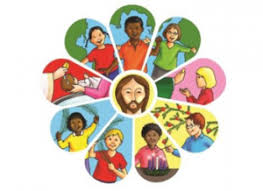 IntroductionThe following is intended as a guide for linking Relationship and Sex Education with Come and See. Some of these aspects might be covered in the EXPLORE section where the topic is being introduced, starting with the pupil’s own experience, and extending into the REVEAL and RESPOND sections. Some ideas may be used in the REVEAL process where the teaching is explicitly concerned with Scripture and the teaching of the Church. Some topics offer more explicit teaching to develop ideas about Relationship and Sex Education, some less so. Another way of using this section is when teaching Religious Education which occurs in other aspects of the curriculum e.g. Science, P.E, and PSHE etc. Appendix 3Statutory Science CurriculumEarly Years Foundation Stage children learn about life cycles. Through on-going personal, social and emotional development they develop the skills to form relationships and think about relationships with others.In Key Stage 1 children learn:That animals, including humans, move, feed, grow and use their senses and reproduceTo recognise and compare the main external parts of the bodies of humansThat humans and animals can reproduce offspring and these grow into adultsTo recognise similarities and differences between themselves and othersTo treat others with sensitivityIn Key Stage 2 children learn:That the life processes common to humans and other animals including nutrition, growth and reproductionAbout the main stages of the human life cycleAlso see Guidancehttps://www.gov.uk/government/publications/personal-social-health-and-economic-education-pshe/personal-social-health-and-economic-pshe-educationStatutory Government publication https://www.gov.uk/government/publications/changes-to-personal-social-health-and-economic-pshe-and-relationships-and-sex-education-rseChair of GovernorsJohn RowbothamHeadteacherGeraldine O’BrienDate adopted: 28/06/21Review Date: 28.6.21That families are important for children growing up because they can give love, security and stabilityEY             Y3               Y6Y1             Y4Y2             Y5The characteristics of healthy family life, commitment to each other, including in times of difficulty, protection and care for children and other family members, the importance of spending time together and sharing each other’s livesEYY1Y2That others’ families, either in school or in the wider world, sometimes look different from their family, but that they should respect those differences and know that other children’s families are also characterised by love and careEY            Y4Y1Y2That stable, caring relationships, which may be of different types, are at the heart of happy families, and are important for children’s security as they grow upEY             Y3               Y6Y1             Y4Y2             Y5That marriage represents a formal and legally recognised commitment of two people to each other which is intended to be lifelongY6             Y5 (RE)How to recognise if family relationships are making them feel unhappy or unsafe, and how to seek help or advice from others if neededAll year groupsHow important friendships are in making us feel happy and secure, and how people choose and make friendsEY    Y3    Y5      Y6The characteristics of friendships, including mutual respect, truthfulness, trustworthiness, loyalty, kindness, generosity, trust, sharing interests and experiences and support with problems and difficultiesY3    Y5    Y6That healthy friendships are positive and welcoming towards others, and do not make others feel lonely or excludedY1     Y3      Y5Y2     Y4      Y6That most friendships have ups and downs, and that these can often be worked through so that the friendship is repaired or even strengthened, and that resorting to violence is never rightY3     Y4      Y5 Y6How to recognise who to trust and who not to trust, how to judge when a friendship is making them feel unhappy or uncomfortable, managing conflict, how to manage these situations and how to seek help or advice from others, if neededY1      Y3       Y4The importance of respecting others, even when they are very different from them (for example, physically, in character, personality or backgrounds), or make different choices or have different preferences or beliefsEY             Y3               Y6Y1             Y4Y2             Y5Practical steps they can take in a range of different contexts to improve or support respectful relationshipsY2     Y3      Y4      Y5      Y6  The conventions of courtesy and mannersY1     Y3      Y4      Y5      Y6  The importance of self-respect and how this links to their own happinessY1   Y2   Y3      Y4      Y5     Y6  That in school and in wider society they can expect to be treated with respect by others, and that in turn they should show due respect to others, including those in positions of authorityY2     Y3      Y4      Y5      Y6  About different types of bullying (including cyberbullying), the impact of bullying, responsibilities of bystanders (primarily reporting bullying to an adult) and how to get helpY1   Y2   Y3      Y4      Y5     Y6  What a stereotype is, and how stereotypes can be unfair, negative or destructiveY4    Y5     Y6The importance of permission-seeking and giving in relationships with friends, peers and adultsY3      Y4      Y5      Y6  That people sometimes behave differently online, including by pretending to be someone they are notY6That the same principles apply to online relationships as to face-to face relationships, including the importance of respect for others online including when we are anonymousY1     Y3     Y5      Y6  The rules and principles for keeping safe online, how to recognise risks, harmful content and contact, and how to report themY5      Y6  How to critically consider their online friendships and sources of information including awareness of the risks associated with people they have never metY3     Y5      Y6  How information and data is shared and used onlineY6What sorts of boundaries are appropriate in friendships with peers and others (including in a digital context)Y1     Y3     Y5      Y6  About the concept of privacy and the implications of it for both children and adults; including that it is not always right to keep secrets if they relate to being safeY1      Y2      Y4That each person’s body belongs to them, and the differences between appropriate and inappropriate or unsafe physical, and other, contactY1      Y5      Y6How to respond safely and appropriately to adults they may encounter (in all contexts, including online) whom they do not knowY1       Y5How to recognise and report feelings of being unsafe or feeling bad about any adultEY             Y3               Y6Y1             Y4Y2             Y5How to ask for advice or help for themselves or others, and to keep trying until they are heard Y2     Y3      Y4      Y5      Y6  How to report concerns or abuse, and the vocabulary and confidence needed to do soY2     Y3      Y4      Y5      Y6  Where to get advice from e.g. family, school and/or other sourcesY3      Y4      Y5      Y6  That mental wellbeing is a normal part of daily life, in the same way as physical healthEY             Y3               Y6Y1             Y4Y2             Y5That there is a normal range of emotions (e.g. happiness, sadness, anger, fear, surprise, nervousness) and scale of emotions that all humans experience in relation to different experiences and situationsEY             Y3               Y6Y1             Y4Y2             Y5How to recognise and talk about their emotions, including having a varied vocabulary of words to use when talking about their own and others’ feelingsEY             Y3               Y6Y1             Y4Y2             Y5How to judge whether what they are feeling and how they are behaving is appropriate and proportionateY1   Y2     Y3      Y4      Y5      Y6  The benefits of physical exercise, time outdoors, community participation, voluntary and service-based activity on mental wellbeing and happinessY2     Y3      Y4      Y5      Y6  Simple self-care techniques, including the importance of rest, time spent with friends and family and the benefits of hobbies and interestsR      Y1      Y6Isolation and loneliness can affect children and that it is very important for children to discuss their feelings with an adult and seek supportR     Y1      Y2      Y4      Y6  That bullying (including cyberbullying) has a negative and often lasting impact on mental wellbeingY1     Y3     Y4      Y5  Where and how to seek support (including recognising the triggers for seeking support), including whom in school they should speak to if they are worried about their own or someone else’s mental wellbeing or ability to control their emotions (including issues arising online)R     Y2      Y4      Y5      Y6  It is common for people to experience mental ill health. For many people who do, the problems can be resolved if the right support is made available, especially if accessed early enough All year groupsThat for most people the internet is an integral part of life and has many benefitsY1     Y2     Y3      Y6  About the benefits of rationing time spent online, the risks of excessive time spent on electronic devices and the impact of positive and negative content online on their own and others’ mental and physical wellbeingY2     Y4     Y5      Y6  How to consider the effect of their online actions on others and know how to recognise and display respectful behaviour online and the importance of keeping personal information privateY1   Y2     Y3      Y4      Y5      Y6  Why social media, some computer games and online gaming, for example, are age restrictedY3      Y5      Y6That the internet can also be a negative place where online abuse, trolling, bullying and harassment can take place, which can have a negative impact on mental healthY1   Y2     Y3      Y4      Y5      Y6  How to be a discerning consumer of information online including understanding that information, including that from search engines, is ranked, selected and targetedY3      Y4      Y5      Y6  Where and how to report concerns and get support with issues onlineY1   Y2     Y3      Y4      Y5      Y6  The characteristics and mental and physical benefits of an active lifestyleY1    Y2     The importance of building regular exercise into daily and weekly routines and how to achieve this; for example walking or cycling to school, a daily active mile or other forms of regular, vigorous exerciseR     Y2      Y5      Y6      The risks associated with an inactive lifestyle (including obesity)Y1    Y5     How and when to seek support including which adults to speak to in school if they are worried about their healthR     Y1      Y4What constitutes a healthy diet (including understanding calories and other nutritional content)R     Y1      Y2      Y3     Y4    Y5  The principles of planning and preparing a range of healthy mealsR     Y1      Y3     Y4      The characteristics of a poor diet and risks associated with unhealthy eating (including, for example, obesity and tooth decay) and other behaviours (e.g. the impact of alcohol on diet or health)R     Y1      Y3     Y4      Y6The facts about legal and illegal harmful substances and associated risks, including smoking, alcohol use and drug-takingR     Y1      Y2      Y3     Y5   Y6  How to recognise early signs of physical illness, such as weight loss, or unexplained changes to the bodyY5    Y6About safe and unsafe exposure to the sun, and how to reduce the risk of sun damage, including skin cancerEY             Y3               Y6Y1             Y4Y2             Y5The importance of sufficient good quality sleep for good health and that a lack of sleep can affect weight, mood and ability to learnR    Y1    Y2About dental health and the benefits of good oral hygiene and dental flossing, including regular check-ups at the dentist R    Y1    Y2About personal hygiene and germs including bacteria, viruses, how They are spread and treated, and the importance of handwashing R     Y1      Y2       Y3     Y4    Y6The facts and science relating to allergies, immunisation and vaccination Y2How to make a clear and efficient call to emergency services if necessaryY1   Y2     Y3      Y4      Y5      Y6  Concepts of basic first-aid, for example dealing with common injuries, including head injuriesY1   Y2     Y3      Y4      Y5      Y6  Key facts about puberty and the changing adolescent body, particularly from age 9 through to age 11, including physical and emotional changesY1      Y2       Y3     Y4    Y6About menstrual wellbeing including the key facts about the menstrual cycleY5    Y6EARLY YEARSEARLY YEARSEARLY YEARSMYSELFGod knows and loves each oneEach one’s name is importantI am special and have a special nameI have a family nameEveryone is precious to GodWELCOMEBaptism a  welcome to God’s familyHow we are made to feel welcomeHow do we show others that they are welcomed?How is a baby welcomed into a familyBIRTHDAYLooking forward to Jesus’ birthdayWhy do we celebrate birthdays?What a birthday isWhat people do while they wait for a birthdaySome of the ways  birthdays are celebratedCELEBRATINGPeople celebrate in churchWhy is celebrating important?What is good about celebrating together?What a celebration isDifferent elements of celebrationDifferent ways of celebratingGATHERINGThe parish family gathers to celebrate Eucharist Why do we gather together?How we gather as a church/parish familyWhat are the things that are better done together and whyThe importance of gathering GROWINGLooking forward to EasterThe ways in which we  grow That spring is a time when things begin to growThe ways in which  we can grow in love to be more like Jesus GOOD NEWSPassing on the Good News of JesusHow they and others feel when they have good news.The joy and happiness the good news bringsThat everyone has good news to shareFRIENDSFriends of Jesushow friends make us feel happy, comfortable and gladWhat breaks and mends friendships:  It is good to have  friendsHow we  can  change and say sorry and  forgive each other OUR WORLDGod’s wonderful world How wonderful our world is How we could make God’s world even more wonderfulWhat would happen if we did not look after our world?What we love about our world.What fills us with wonder about our world.Everyone shares God’s world.How we would feel if we did not work together to share God’s world.  YEAR 1YEAR 1YEAR 1FAMILIESGod’s love and care for every  family                                              How families show love and care for each other. God’s love and care for them and their families.How God shows love and care for individuals, families and all of creationBELONGINGBaptism an invitation to belong to God’s family            What it feels like to belongThe experience of belonging to their family and the Church family How babies are welcomed into the Church family?Parents are blessed.WAITINGAdvent a time to look forward to ChristmasHow we feel when we are waitingWhy waiting can be difficult at timesOthers may help us as we waitWe can help others.SPECIAL PEOPLEPeople in the parish familySpecial people help usWhat makes a person special How we can love and serve each otherThere are people who do special jobs at Mass when the parish family gathersSome of ways in which these people helpMEALSMass; Jesus’ special mealWhat important for a  happy mealWhat makes a family meal special.Preparation   for a meal.How we love and serve JesusHow it is good to say thank you for our mealsCHANGELent  a time for changeHow the season change.The ways we change and grow in love and kindness.How we can change and make a new start in Lent.HOLIDAYS AND HOLYDAYSPentecost: the feast of the Holy SpiritWhy are holidays different from ordinary daysWhat makes holidays happy timesHow holidays are times to relax and do something different We should thank God for holidays and our wonderful worldBEING SORRY God helps us to choose wellMaking choices that help us feel happy.Making choices that make us feel unhappy.What helps us to make good choices.How would it be if everyone followed Jesus’ new rule to ‘love one another’.Sometimes hard to say sorry and to forgive.It is good to say sorryThe end of the day is a good time to reflect on the choices made and to ask God’s forgiveness.NEIGHBOURSNeighbours share God’s world                 Who is our neighbour?What makes a good neighbourHow we can be a good neighbourWhat  happens if someone is not a good neighbourYEAR 2YEAR 2YEAR 2BEGINNINGS     God is present in every beginningHow  you  feel when you begin anything new Why some beginnings and easy and some are difficultHow we begin our day How each day is a new beginning.God cares for everyone. God being present in all new beginnings SIGNS & SYMBOLSSigns and symbols used  in BaptismThe meaning and importance of some symbols in life.The power of  symbols to convey meaning Some of the signs and symbols in daily life PREPARINGAdvent; preparing to celebrate ChristmasWhy is it necessary to prepare?What would happen if you didn’t prepare?How you feel when you are preparing for special times? What is the best way to prepare for Jesus’ coming? BOOKSThe books used in ChurchThe importance of books in our lives.The need for books  How books can help us THANKSGIVING   .Mass a special time for saying thank you to God for everything, especially JesusHow  you feel when you thank others  How you  feel when  you  are thankedWhy we thank God our Father How the parish family can spread the message of thanksgiving and peace.OPPORTUNITIESLent an opportunity  to start anew in order to celebrate Jesus’ new life How each day offers opportunities for good    What helps a person choose wellThe opportunity of Lent offers to make a new start.    SPREAD THE WORD Pentecost a time to spread the Good News The importance of messages in daily lifeThe responsibility of passing on messagesThe new life of JesusHow the  Holy Spirit helps Christians  Jesus has promised us new life RULESReasons for rules in the Christian familyThe importance for ourselves and others of keeping rules. How rules are necessary  in  life How it is sometimes hard to say sorryHow it is sometimes hard to forgive othersThe good feeling when people make up  The difference between doing something accidentally and on purpose. The importance and helpfulness of examining your conscience every day.A sorry prayer TREASURESGod’s treasure; the worldWhat we treasureWhat treasures do we share?We are God’s treasureHow we thank God for the treasures of our world How we should treat the treasures of this earthYear 3 Year 3 Year 3 HOMES                God’s vision for every familyWhat makes a house a home What makes home a special place for youWhat makes a house a homeWhy is  family  important The respect of parents and children for  one another What do you like to do at home, on your own and as a familyWhat do people do for you at home, that makes you feel specialWhat  is sometimes difficult about sharing and being part of a group at homeGod’s dream for every family God is always therePROMISESThe meaning of  the  commitment and promises made at Baptism                                                                 What is good about being in a groupWhy  we  have rules The importance of making  promises How some promises are more difficult to keep than othersThe link between the promises made the consequences of actions following the promise.The role of parents and godparents  in bringing up the child in the FaithWhat it means to live a child of the LightVISITORSThe coming of JesusHow we welcome visitorsHow  we feel as a visitorThe importance of preparing for visitors.The joys and demands of visitorsJOURNEYSChristian family’s journey with JesusEach year has its special times and seasonsLife is a journeyWho is with you on the journeyWhat makes it gooddifficulties times in the life’s journeyWhat/who helps How we  help  one another on the journeyLISTENING & SHARINGJesus gives himself to us in a special wayThe cost of sharingThe joys of sharingThe importance of listening well and sharing.                                                             The joys and difficulties of  listening and sharing How feelings affect our own and others desire to listen and to share. GIVING ALLLent a time to remember Jesus’ total givingWhy people are brave and give themselves to othersThe demands of total giving  in terms of time and  giving up something you what to doHow people give themselves to othersThose in need and how we might help them. Lent an opportunity for giving, growing in goodness.Jesus’ total givingENERGYGifts of the Holy SpiritThe energy of wind and of fire.The best use of power of wind and fire The inspiration of the Holy Spirit  The power and energy  of the Holy Spirit The prayer to the Holy Spirit The gifts of the Holy SpiritChristians can use the gifts of the Holy Spirit to help others.CHOICESThe importance of examination of conscienceThe meaning of choice and consequence The importance of making good choicesWhat helps in making good choicesConsequences of choicesWhat it means to examine your conscienceHow God is always forgiving SPECIAL PLACESSpecial places for Jesus and the Christian communityHow places become special?What makes a place special?Special places for you and your family?Why is our heart a special place? Keeping our world a special place?Why do Christians want to keep the world a special pace?YEAR 4 YEAR 4 YEAR 4 PEOPLEThe family of God in Scripture The importance of familiesFamily relationshipsRespect for those who gave us life.CALLEDConfirmation a time to renew baptismal promises       Our response to being chosen What  it feels like to be chosenWhy it is difficult to make a response in some situationsGiving up something else when you are chosen.What help do you need   to chose The work of the Holy Spirit in our livesThe work of the Holy Spirit in  the lives of Christians What it is to live in the light of Christ The commitment of people who respond to the call of God GIFTGod’s gift of love & friendship in JesusWhat  you value most about the gift of friendship What  you offer others in your friendshipWhy  the gift of love and friendship is  importantThe joys and demands of  friendshipThe commitment required by the gift of love and friendship.COMMUNITYlife in the local Christian community: ministries in  the parishThe meaning of communityThe advantages of being part of a community? What helps to build up communityThe demands of being part of a community?Why  people give time and service in helping others in their communityThe  causes of  a breakdown of a community How the parish community celebrates together and supports one anotherGIVING & RECEIVINGLiving in communionYour experience of giving and receiving.The importance of giving and receiving?The joys and demands of giving and receiving? Why it is important to live in communionWays in which we live and grow in communion.How the Eucharist challenges and enables living and growing in communion?                  SELF DISCIPLINECelebrating growth to new life   The experience of giving up something and be much disciplined for a good reason.How  to be  self-disciplined How self-discipline helps people to grow and make the best use of their potentialLent; the opportunity   to make change and to prepare for Christ's Resurrection on Easter Sunday.NEW LIFETo hear & live the Easter messageWhat  you do when life is difficultThe experience of good news bringing life and happiness.  How the power of the Holy Spirit helps Christians todayBUILDING BRIDGESAdmitting wrong, being reconciled with God and one another.What makes friendships strongHow decisions about friendship are informed by beliefs and values.How friendships are   builtHow friendships   may be restored   when they have been broken Sin  and the importance of examining  of  your conscienceThe greatest commandment, love of God and othersThe meaning of contrition and of absolutionForgiveness of others GOD’S PEOPLEDifferent saints’ show people what God is like.What makes a person do extraordinary things? How ordinary people do extraordinary things.The qualities you admire in othersHow true happiness can be foundHow you can do extraordinary thingsYEAR 5YEAR 5YEAR 5OURSELVESCreated in the image and likeness of GodTalents and  qualities you admire in othersYour own  talents and qualities  and how you use them Identify qualities in anyone else How talents and qualities are developed.We are made in the likeness of GodWhat being unique means God’s love for usHow Christians are called to live in peace. How people are made in God’s image and likeness might  live LIFE CHOICES Marriage, commitment and serviceThe ingredients of a good friendshipWhat fidelity means and how it applies  to friendshipResponsibilities  friends have for  one anotherDifficulties and joys of friendshipsWhat is important for   friendship to thriveWhat  it feels like to have faithful friendJesus’ advice about relationship?The importance of  fidelity, loyalty and commitment in maintaining a friendshipThe importance of commitment and responsibility in relationships.What is means to be committed The work of Christian service The Sacrament of MarriageThe symbols of the promises and the  blessing of ringsAll are called to live in love and serviceHOPEAdvent; waiting in joyful hope for Jesus; the promised oneYour experience of waitingHow people wait in different ways, for different things.Why waiting is a mysteryHow   you can best use the time you spend waiting and what might help youWhat  you think about when you are waiting for something excitingHow you behave when you are waiting The difference between hope and expectWhy people wait with hopeThe coming of Jesus at the end of timeAdvent is a time of waiting hopefullyMISSIONContinuing Jesus’ mission in diocese. [ecumenism]The demands and joys  being dedicated in your missionDiscovering your mission?What inspires people in their missionThe joys and demands of   engaging in a missionThe reasons why people what to help others. How people carry out Jesus’ mission today Jesus’ prayer for unityMEMORIAL SACRIFICEThe Eucharist; the living memorial of JesusWhy  memories  are importantHow it is possible to keep important memories aliveAbout sacrifice in daily lifeSACRIFICELent a time of giving in order to celebrate the sacrifice of JesusHow  you feel when you giveHow you feel when you refuse to give.The cost of giving. How people decide whether or not to giveHow those decisions are informed by beliefs and valuesThe costs or rewards of giving can beThat Lent is a season of giving to prepare for the EasterTRANSFORMATIONCelebration of the Spirit’s transforming powerHow people can use the energy of their minds for the good of others.How people can use time and physical energy for the wellbeing of others and why they should.How energy can transform How we can use our energy to transform ourselvesHow we can use the energy from the earth’s resources in a fair and sustainable way.How the power of the Holy Spirit helps Christians todayFREEDOM & RESPONSIBILITYCommandments enable Christians to be free & responsibleWhat freedom parents have a right toWhat freedom children have a right to.What is responsible and irresponsible behaviour.How rules can bring freedom How people know the boundaries that their personal freedom gives them.How freedom and responsibility are linked.How people’s perception of what their freedom allows may conflict with the expectation of others.How importance of the Ten Commandments for Christians today.How the Beatitudes show us a positive way of life.Jesus teaching on the greatest commandments, love of God and others.STEWARDSHIPThe Church is called to stewardship of CreationWhat  I really care aboutShowing  concern for what I care forThe meaning of stewardship Understanding the wonders of God’s creation  People are made in the image and likeness of GodChristians can be good stewards.The Christian’s responsibility to take care of, to be a steward of the earth The importance of ecology YEAR 6 YEAR 6 YEAR 6 LOVINGGod who never stops lovingWhat unconditional love meansHow love is shownHow you are  loved and cared for   What  members of your family do for each other How  you show love to others How people have inspired and influenced you to show unconditional love to othersWhat it means to be truly lovingHow  people show unconditional love to others  The beliefs and values which have inspired and influenced you to be loving?The scripture text that demonstrate God’s unconditional love for everyone even when times are hard. The challenge these passages present to Christians. The Beatitudes and their meaning for today. God’s unconditional love and what this means. By living in God’s way, as Jesus showed us, we can grow in love.VOCATION AND COMMITMENTThe vocation of priesthood and religious lifeWhat it means to be committed?Why people are committed? The implications of lack of commitment Whom shows commitmentHow commitment affects the level of job satisfactionResponding to the call of JesusOur mission in living out our baptismal vows EXPECTATIONSJesus born to show God to the worldThe expectations you have  of yourselfHaving high expectations of othersTrusting and believing  in one anotherWhat happens if you let people down or others let you down?Patience is important in expectationsThe difference between   wishing and   expecting.The meaning of AdventSOURCESThe Bible, the special book for the Church     The kind of books  which are the most helpful Our lives are enriched by books.The wonder of books and how they  take a person beyond themselvesThe presence of God in the words of Scripture The care and reverence with which the Word of God is treatedUNITYEucharist enables people to live in communion.  Why friendships are importantThe most important value  in friendshipWhat helps a friendship to flourishThe kinds of behaviour that  break a friendshipThose affected when a friendship is brokenMending  broken friendships Becoming  one with Christ and one another in  Holy Communion The unity which Holy Communion bringsDEATH & NEW LIFECelebrating Jesus’ death and resurrectionThe affect of loss in everyday life The change it brought What remained the sameWhat is the best way to cope with lossHow  people cope with loss and deathHow  death brings new lifeLent, a time to remember the suffering and death of Jesus            WITNESSESThe Holy Spirit enables people  to become witnessesWhen to be a witness How  to be  a witness   Why it sometimes needs courage to be a witnessExamples of modern witnesses   The witness of a local charity,                                  HEALINGSacrament of the SickShowing compassion and care for those who are illOur attitude towards those people are ill in their mindsHelping, caring and understanding those with a learning disability.What gives a person comfort when they are very illWhy   people give time and commitment to  caring for othersWhy  we care for the sickThe Sacrament of Anointing brings comfort to those who are sickThe Christian responsibility  for caring for  these in  needCOMMON GOOD Work of  Christians for the good of all How  we build a fair and just worldThe difference between fairness and justice, unfairness and injusticeHelping  to promote the dignity and common good of one anotherBeatitudes; a guide from Jesus about how to live life.The ways  we can act justly, love tenderly and walk humbly with GodHow Christians can work for the common good Something about Catholic Social Teaching